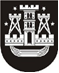 KLAIPĖDOS MIESTO SAVIVALDYBĖS TARYBASPRENDIMASDĖL pritarimo dalyvauti PROJEKTE „VAIKŲ GEROVĖS IR SAUGUMO DIDINIMAS, PASLAUGŲ ŠEIMAI, GLOBĖJAMS (RŪPINTOJAMS) KOKYBĖS DIDINIMAS BEI PRIEINAMUMO PLĖTRA“2018 m. lapkričio 29 d. Nr. T2-265KlaipėdaVadovaudamasi Lietuvos Respublikos vietos savivaldos įstatymo 6 straipsnio 12 punktu, 16 straipsnio 2 dalies 26 punktu ir 16 straipsnio 4 dalimi, 2014–2020 metų Europos Sąjungos fondų investicijų veiksmų programos 8 prioriteto „Socialinės įtraukties didinimas ir kova su skurdu“ įgyvendinimo priemonės Nr. 08.4.1-ESFA-V-405 „Institucinės globos pertvarka“ projektų finansavimo sąlygų aprašu Nr. 2, patvirtintu Lietuvos Respublikos socialinės apsaugos ir darbo ministro 2018 m. liepos 27 d. įsakymu Nr. A1-381 „Dėl 2014–2020 metų Europos Sąjungos fondų investicijų veiksmų programos 8 prioriteto „Socialinės įtraukties didinimas ir kova su skurdu“ įgyvendinimo priemonės Nr. 08.4.1-ESFA-V-405 „Institucinės globos pertvarka“ projektų finansavimo sąlygų aprašo Nr. 2 patvirtinimo“, 12 punktu, Klaipėdos miesto savivaldybės taryba nusprendžia:1. Pritarti Klaipėdos miesto savivaldybės administracijos dalyvavimui projekte „Vaikų gerovės ir saugumo didinimas, paslaugų šeimai, globėjams (rūpintojams) kokybės didinimas bei prieinamumo plėtra“ (toliau – Projektas) pirmojo partnerio teisėmis ir biudžetinės įstaigos Klaipėdos miesto šeimos ir vaiko gerovės centro dalyvavimui Projekte antrojo partnerio teisėmis. 2. Nustatyti, kad Projekto partneriai įsipareigoja užtikrinti reikalingas apyvartines lėšas Projektui vykdyti. 3. Įpareigoti Klaipėdos miesto savivaldybės administracijos direktorių Saulių Budiną pasirašyti jungtinės veiklos (partnerystės) sutartį įgyvendinant Projektą.4. Skelbti šį sprendimą Klaipėdos miesto savivaldybės interneto svetainėje.Savivaldybės merasVytautas Grubliauskas